Thursday July 18th 2013Topics: Jobs and Asking for/Giving DirectionsJobs in a SchoolGeneral JobsPeople Work song		http://www.youtube.com/watch?v=ORGLQudvMWENigel Naylor, he's a tailorHe makes trousers, suits and shirtsPenny Proctor, she's a doctorComes to see you when it hurts.Peter Palmer, he's a farmerHe's got cows and pigs and sheepWendy Witter, babysitterMinds the kids when they're asleep.People work in the countryPeople work in the townPeople work day and nightTo make the world go round.Mabel Meacher language teacherTeaches English, French and Greek       Gary Gummer, he's a plumberCall him when you've got a leak.Patty Prentice, she's a dentistKeeps your teeth both clean and whiteRonnie Ryman, he's a firemanComes when there's a fire to fight.People work in the countryPeople work in the townPeople work day and nightTo make the world go round.People work in the countryPeople work in the townPeople work day and nightTo make the world go roundAsking for and giving directionExcuse meHow do I get to…………….?Where is the…………………?Town Map		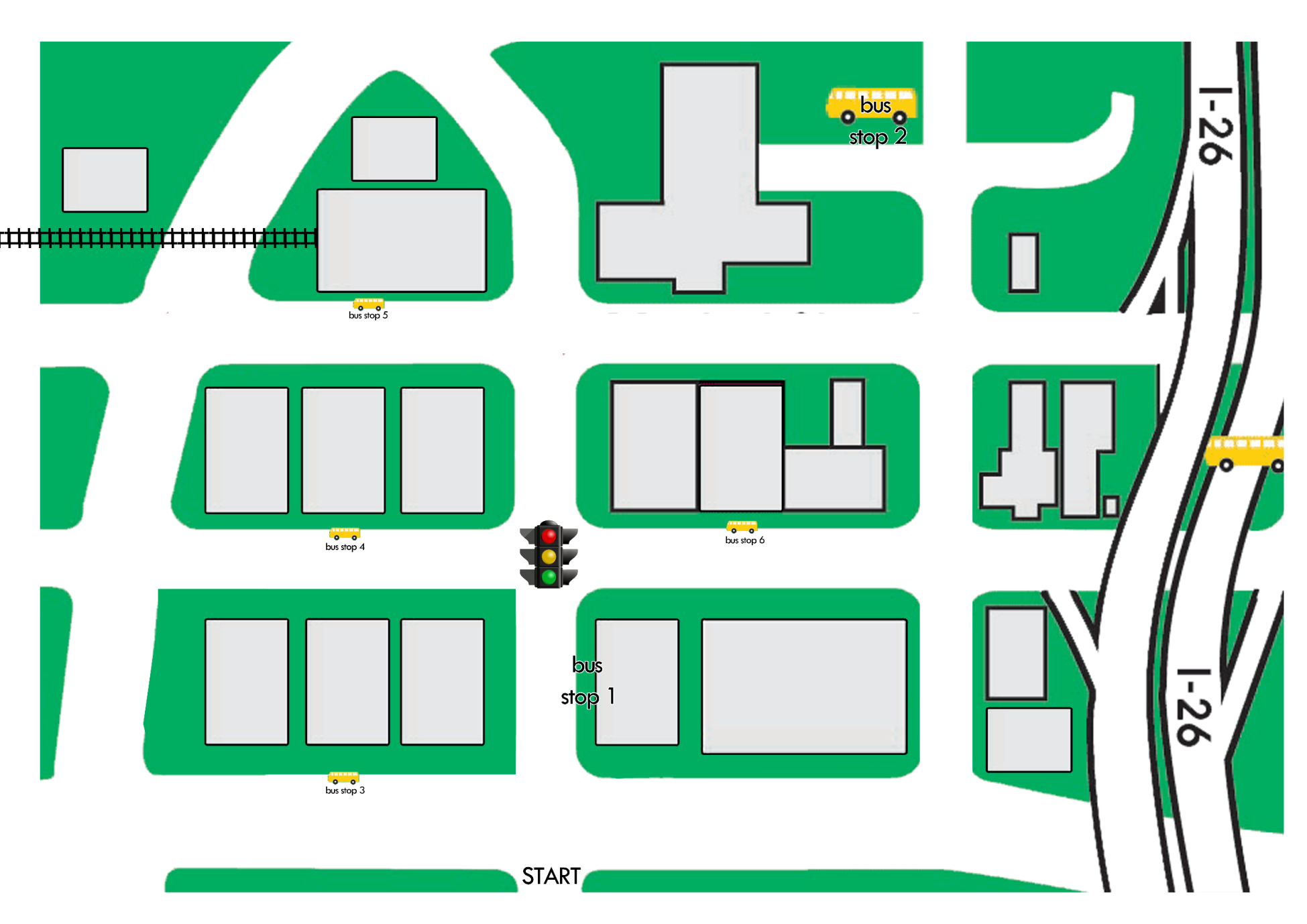 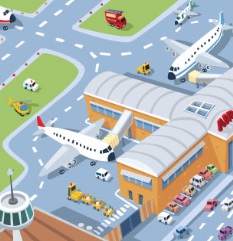 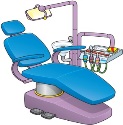 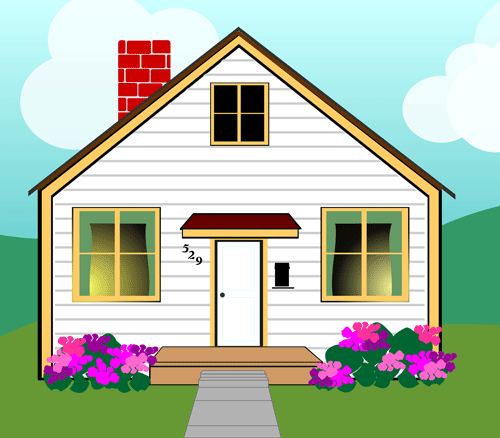 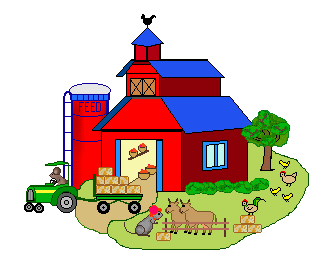 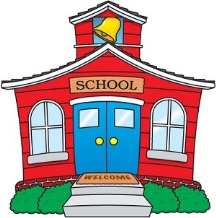 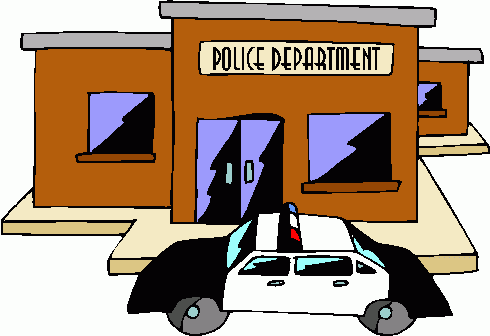 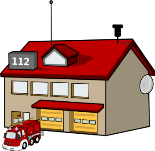 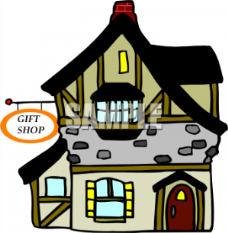 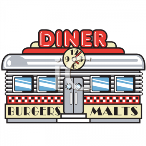 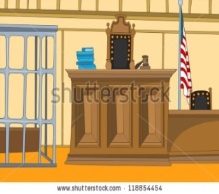 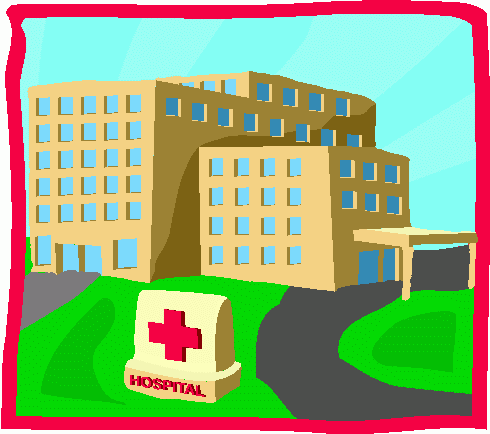 TeacherPrincipalJanitorStudentVice-PrincipalSecretaryNurseCafeteria WorkerBus DriverJobPlace of WorkChefRestaurantDentistDentist ClinicAir HostessAirportFarmerFarmDoctorHospitalLawyerLaw CourtPolicemanPolice StationFiremanFire StationWaiterRestaurantArtistStudioSalespersonShopPilotAirportBusinessmanOfficeActorMovie StudioTaxi DriverTaxiBus DriverBusBankerOfficeSecretaryOfficeHairdresserSalonBabysitterHousesPlumberIn houses and offices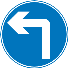 Turn Left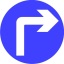 Turn Right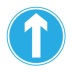 Go Straight On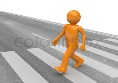 Cross the street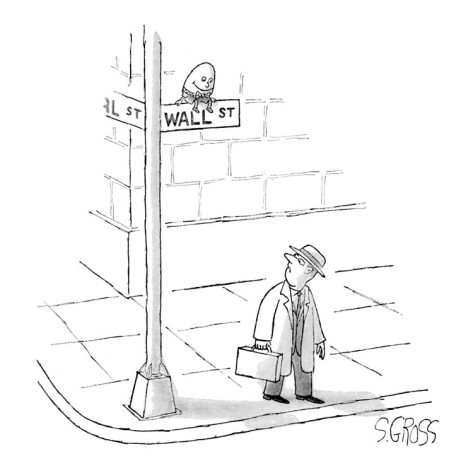 At the corner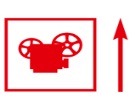 Go past the cinema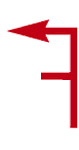 Take the second left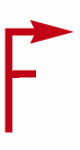 Take the second right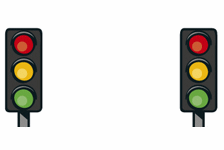 At the traffic lights